Non-Lease Renewal NoticeDate:      Name:Re:  Non Lease RenewalDear      :This letter serves as written notice that your lease with       Apartments is due for renewal on       and due to      which violates the lease section(s)      , we will not be renewing your lease.If the unit is not vacated by the above date, legal action will be taken to gain possession of the unit.Should you have any questions, you may contact the site manager at       or the property manager at (919) 848-2041.You will receive no further notice.Sincerely,ManagerDistribution:   Mail Original to Tenant – First class mail	           Hand deliver copy to tenant or post on door                       Project file – one copy                       Property Manager – one copy“This institution is an equal opportunity provider and employer” EQUAL HOUSING OPPORTUNITY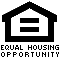 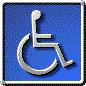 							                                                  Revised 7/2014